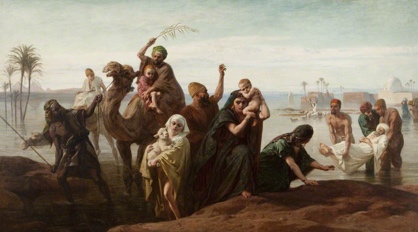 Has today’s visit to the Harris  Museum and Art Gallery inspired you to want to find out more about the River Nile or floods ? Here are some fiction and non- fiction books that you might like to read. You may be able to borrow them from your local Library. Visit https://www.lancashire.gov.uk/libraries-and-archives/libraries/ for more information about your local library services.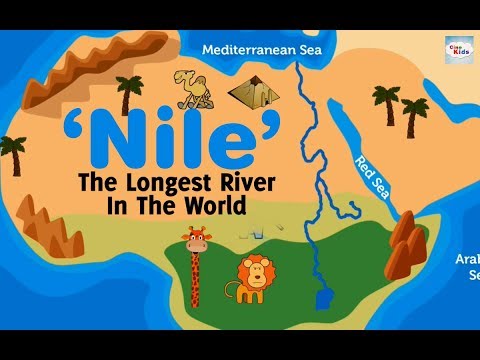   More great books that you may want to try include:Wild Weather Floods by Lorraine Jean Hopping (Reading Age 4 to 8)Mom the School Flooded by David McKee (Reading Age 4 to 5)Elmer and the Flood (Reading Age 5 to 6) Mrs Noah’s Pockets by Jackie Morris and James Mayhew (Reading Age 5 to 6) The Nile (A River Journey) by Rob Bowden (Reading Age 9 to 12)Time Meddlers on the Nile Volume 3 by Deborah Jackson (Reading Age 9 to 14)Matthew and the Midnight Flood by Allen Morgan ( Reading Age 9 to 12)Flood Child by Emily Diamand (Reading Age 9 to 12)The Scarab’s Secret by Nick Would ( Reading Age 9 to 12)Settlements of The Nile by Rob Bowden (Reading Age 9 to 12)Unfolding Journeys – Secrets of The Nile by Lonely Planets, Stewart Ross ( Reading Age 9 to 12)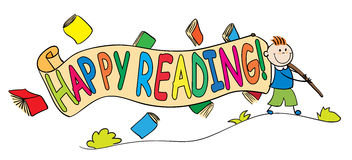 